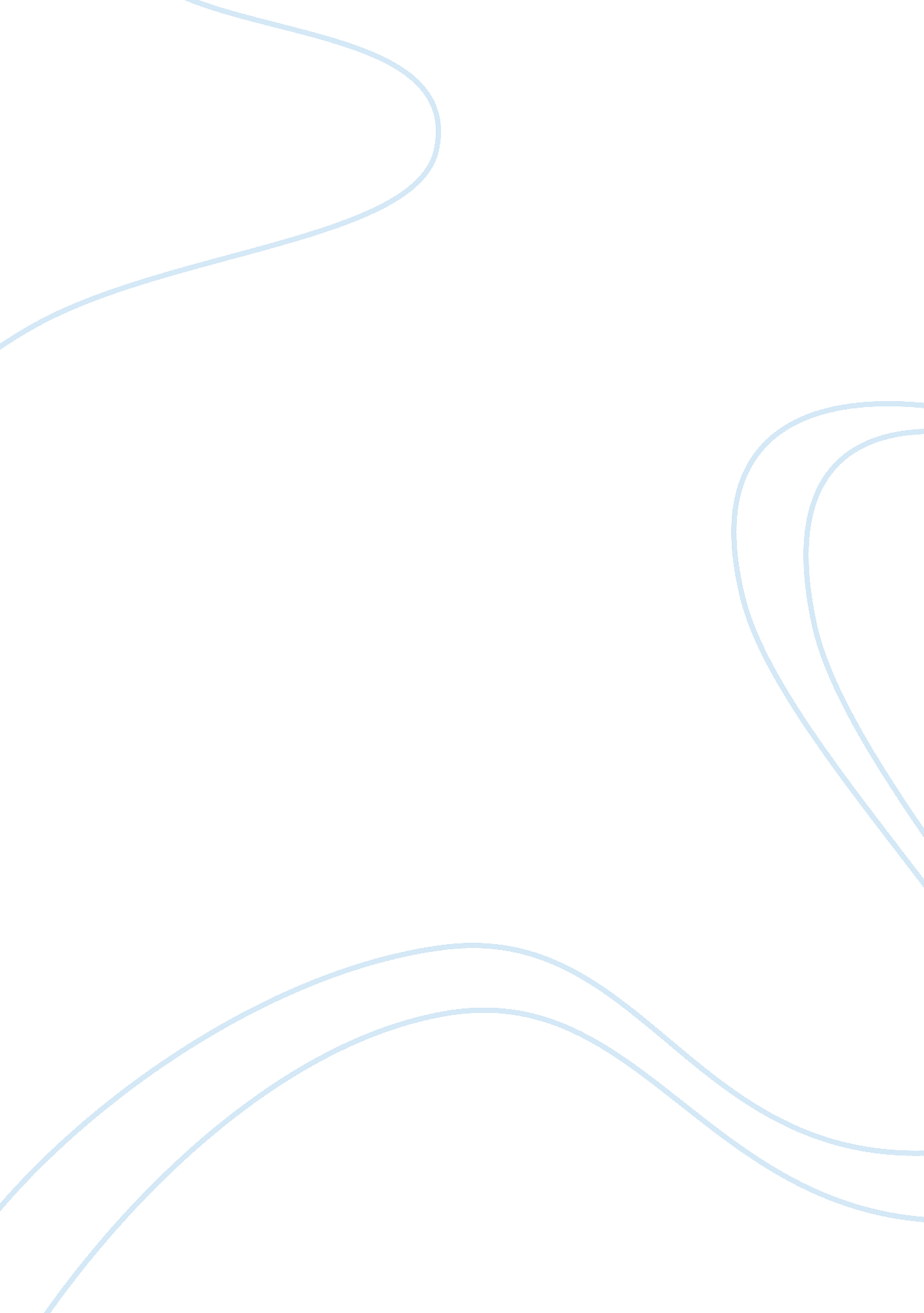 Angelina jolie - a person who inspires peopleGovernment, Military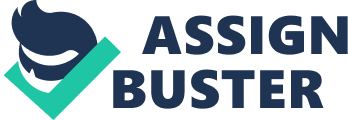 “ Social media are a catalyst for the advancement of everyone’s rights. It’s where we’re reminded that we’re all human and all equal. It’s where people can find and fight for a cause, global or local, popular or specialized, even when there are hundreds of miles between them.” It is the quote from Queen Rania of Jordan. For Angelina Jolie, this quote could not be truer. Not only is she an actress, she is also a director, a devoted humanitarian and goodwill ambassador for the United Nations. Many people have been inspired by her, even celebrities, to do better, and know that we can do at least something to help someone out, even if it is just to give clothes or toys to charities. So today, I am going to tell you all about this woman, who has been such an inspirational person to me, Angelina Jolie. Let me tell you a little bit about Angelina Jolie. Angelina Jolie is one of the most famous and powerful women in the film industry, both in front of the camera and behind it. She is an Oscar-winning actress and filmmaker. You may have seen her perform in many films such as Tomb Raider, Mr. and Mrs. Smith, and recently most recognized in Maleficent. She also received a Best Director Oscar for her directorial war epic “ Unbroken”. Moreover, despite of her fame and fortune, Jolie still has a heart of gold. She involved in a number of humanitarian missions across the globe, including personally traveled in the fields and founded charities. Fortunately, she was appointed to be a Goodwill Ambassador for the United Nations High Commissioner for Refugees and received a Global Humanitarian Action Award from the United Nations for her involvement on behalf of refugee rights and her ability to draw attention to global issues. Ever since, Jolie has dedicated herself to work for society with the UN and used her powers as an actress and celebrity to shed light on issues and help raise social awareness towards media and society. Her whole life story massively inspired me. As a role model, Angelina Jolie is a beauty and an inspiration in both on the screen and off with her stunning looks and ongoing endeavors. She is not only talented and beautiful, but she is also kind in every aspect of life. Even though she had a tough childhood and had to face her high risk of breast cancer, she never gives up on her work, her children and her charity career. On the other hand, she has used her story to inspire women to face their breasts’ problems positively and announced her experience of how she deals with it along with delivers a message that women can be strong enough to conquer all frustrations with love and courage. Jolie has continued to give most of her time into helping people, bringing kindness and caring back. She is a famous person that does not care of herself and how she looks, but she cares of others and how they are taken care of and treated. Her kindness has made a difference for people who had almost nothing, and brought them happiness and hope. If I was to describe Angelina Jolie, what comes to my mind is compassionate and brave. According to her life, she has shown how selfless she is from the beginning, and continues to give her time and money away for a better cause. As well as, she has visited many countries that even risked her life, but she puts her life in danger to make a difference and brings attention to that countries. Those characteristics are the reason that I admire Angelina Jolie and see her as an inspirational person. The impressive thing is not about her many achievements, but how she has been matured into a role model of having a dream life while still devoting herself to help a lot of people is what I’m impressed to. This inspires me to dedicate myself to help others. I donated educational stationary to student in poverty areas and foundations. As well as, feeding stray dogs whenever I have got a chance. It seems to be just a small thing that I could do compare to Angelina, but a small move from me could be a huge opportunity for others. To be honest, I want to be like Jolie and help people in need like she did. I found it so astonishing that someone has done something so encouraging. She has not only made me see the type of person she is, but has also brought to my attention that I could help others and be just like her. For other people, who find difficulties in doing something can see Jolie as an example. After I had extended her biography, I have learned from her that we must use every opportunity that is offered to us, and make the most out of it, and in this way, we can achieve a lot. Angelina Jolie once said that “ No matter how hard it may seem at the beginning, we have the ability to drive our lives towards the goals.” When I heard this message from her, I noticed how passionate she is to achieve her dreams because as you can see life is not easy, but I believe that every person has their own potential to achieve the goals in their own way more or less. Personally, Angelina Jolie has shown heroic bravery by helping others and taking risks for them. She is remarkable, throughout her journey on making the world a better place. No one ever forced her to do what she does. Everything was out of the kindness of her heart as a good world-citizen. Being selfless might take a lot, and there are many ways to show that you are, so she could be an example for all of us. She accomplishes many things that help others and our society. She is not a hero just to me, but a hero to many people in the world. Surely, a hero is not necessary to be someone whom is perfect, nor who can save all people. A hero can be anyone. It can be you, even someone who soothe a child that this is not the end of the world, or someone who only make a difference in few people lives, but they are still a hero. As can be seen, Angelina is inspiring because of the things she does, not for herself, but for other people. Instead of using fame for other things, she uses it to raise awareness on bigger things and brings attention to what the real world is like. She used all her wealthiness to make a difference in other people’s lives, she is selfless, kind, and brave. She shows people that little things can make a huge difference, and always look at the bigger picture. Her ability to cope with all the pressure and hard work that comes with what she does is inspiring. Heroes are everywhere, constantly making a difference in the world little by little and Angelina Jolie is one of those great heroes. Like she said “ Nothing would mean anything if you didn’t live a life of use to others.” 